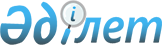 Об организации общественных работ
					
			Утративший силу
			
			
		
					Постановление Казалинского районного акимата Кызылординской области от 26 ноября 2012 года N 369. Зарегистрировано Департаментом юстиции Кызылординской области 26 декабря 2012 года N 4377. Утратило силу постановлением Казалинского районного акимата Кызылординской области от 01 июля 2013 года N 173      Сноска. Утратило силу постановлением Казалинского районного акимата Кызылординской области от 01.07.2013 N 173.      Примечание РЦПИ:

      В тексте сохранена авторская орфография и пунктуация.

      В соответствии c Законом Республики Казахстан от 23 января 2001 года "О местном государственном управлении и самоуправлении в Республике Казахстан" и Законом Республики Казахстан от 23 января 2001 года "О занятости населения" акимат Казалинского района ПОСТАНОВЛЯЕТ:



      1. Утвердить перечень организации, виды, объемы и конкретные условия общественных работ, размеры оплаты труда участников и источники их финансирования, определить спрос и предложение на общественные работы согласно приложению.



      2. Государственному учреждению "Казалинский районный отдел занятости и социальных программ" обеспечить направление безработных на общественные работы.



      3. Признать утратившим силу постановление акимата Казалинского района "Об организации оплачиваемых общественных работ, социальных работ, профессиональной подготовки, повышения квалификации, переподготовки для безработных района" N 116 от 11 марта 2008 года (зарегистрировано в государственном Реестре нормативных правовых актов за N 10-4-80, опубликовано в газете "Тұран Қазалы" от 23 апреля 2008 года).



      4. Контроль за исполнением настоящего постановления возложить на заместителя акима Казалинского района Кожабергенова Ф.



      5. Настоящее постановление вводится в действие по истечении десяти календарных дней после дня первого официального опубликования.      АКИМ РАЙОНА                                   М. ИМАНДОСОВ      Приложение к постановлению

      акимата Казалинского района

      N 369 от "26" ноября 2012 года        

Перечень организации, виды, объемы и конкретные условия общественных работ, размеры оплаты труда участников и источники их финансирования, спрос и предложение на общественные работы
					© 2012. РГП на ПХВ «Институт законодательства и правовой информации Республики Казахстан» Министерства юстиции Республики Казахстан
				п/н
Перечень организаций
Виды общественных работ
Объемы и конкретные условия общественных работ
Размеры оплаты труда участников
Источники финансирования
Спрос на общественные работы (количество человек)
Предложение на общественные работы (количество человек)
12
3
4
5
6
7
8
1Государственное учреждение "Аппарат акима поселка Айтеке би" Освещение, благоустройство, озеленение, санитарная очистка, помощь в оформлении документов, общественный спасатель в кенте Айтеке би На условиях неполного рабочего дня и по гибкому графикуСогласно "Бюджетного кодекса" РК выплачивается минимальный размер заработной платыМестный бюджет1381382Государственное учреждение "Аппарат акима города Казалинск "Освещение, благоустройство, озеленение, санитарная очистка, общественный спасатель и помощь в оформлении документов На условиях неполного рабочего дня и по гибкому графикуСогласно "Бюджетного кодекса" РК выплачивается минимальный размер заработной платыМестный бюджет1001003Государственное учреждение "Аппарат акима аульного округа Алга"Благоустройство, уборка территории, озеленение, санитарная очистка населенных пунктов входящих в сельский округ, оказание помощи участковым комиссиям по проверке материального состояния семей, с которых поступили заявления об именной социальной помощи и многодетных семей, оказание помощи в охране общественно-правового порядка, общественный спасатель, оказание услуг почтовой связи и помощь в оформлении документов.На условиях неполного рабочего дня и по гибкому графикуСогласно "Бюджетного кодекса" РК выплачивается минимальный размер заработной платыМестный бюджет10104Государственное учреждение "Аппарат акима аульного округа Акжона"Благоустройство, уборка территории, озеленение, санитарная очистка населенных пунктов входящих в сельский округ, оказание помощи участковым комиссиям по проверке материального состояния семей, с которых поступили заявления об именной социальной помощи и многодетных семей, оказание помощи в охране общественно-правового порядка, общественный спасатель, оказание услуг почтовой связи и помощь в оформлении документов.На условиях неполного рабочего дня и по гибкому графикуСогласно "Бюджетного кодекса" РК выплачивается минимальный размер заработной платыМестный бюджет10105Государственное учреждение "Аппарат акима аульного округа Кумжиек"Благоустройство, уборка территории, озеленение, санитарная очистка населенных пунктов входящих в сельский округ, оказание помощи участковым комиссиям по проверке материального состояния семей, с которых поступили заявления об именной социальной помощи и многодетных семей, оказание помощи в охране общественно-правового порядка, общественный спасатель, оказание услуг почтовой связи и помощь в оформлении документов.На условиях неполного рабочего дня и по гибкому графикуСогласно "Бюджетного кодекса" РК выплачивается минимальный размер заработной платыМестный бюджет10106Государственное учреждение "Аппарат акима аульного округа Майдаколь"Благоустройство, уборка территории, озеленение, санитарная очистка населенных пунктов входящих в сельский округ, оказание помощи участковым комиссиям по проверке материального состояния семей, с которых поступили заявления об именной социальной помощи и многодетных семей, оказание помощи в охране общественно-правового порядка, общественный спасатель, оказание услуг почтовой связи и помощь в оформлении документов.На условиях неполного рабочего дня и по гибкому графикуСогласно "Бюджетного кодекса" РК выплачивается минимальный размер заработной платыМестный бюджет10107Государственное учреждение "Аппарат акима аульного округа Кызылкум"Благоустройство, уборка территории, озеленение, санитарная очистка населенных пунктов входящих в сельский округ, оказание помощи участковым комиссиям по проверке материального состояния семей, с которых поступили заявления об именной социальной помощи и многодетных семей, оказание помощи в охране общественно-правового порядка, общественный спасатель, оказание услуг почтовой связи и помощь в оформлении документов. На условиях неполного рабочего дня и по гибкому графикуСогласно "Бюджетного кодекса" РК выплачивается минимальный размер заработной платыМестный бюджет10108Государственное учреждение "Аппарат акима аульного округа Сарыколь"Благоустройство, уборка территории, озеленение, санитарная очистка населенных пунктов входящих в сельский округ, оказание помощи участковым комиссиям по проверке материального состояния семей, с которых поступили заявления об именной социальной помощи и многодетных семей, оказание помощи в охране общественно-правового порядка, общественный спасатель, оказание услуг почтовой связи и помощь в оформлении документов.На условиях неполного рабочего дня и по гибкому графикуСогласно "Бюджетного кодекса" РК выплачивается минимальный размер заработной платыМестный бюджет10109Государственное учреждение "Аппарат акима аульного округа Арыкбалык"Благоустройство, уборка территории, озеленение, санитарная очистка населенных пунктов входящих в сельский округ, оказание помощи участковым комиссиям по проверке материального состояния семей, с которых поступили заявления об именной социальной помощи и многодетных семей, оказание помощи в охране общественно-правового порядка, общественный спасатель, оказание услуг почтовой связи и помощь в оформлении документов.На условиях неполного рабочего дня и по гибкому графикуСогласно "Бюджетного кодекса" РК выплачивается минимальный размер заработной платыМестный бюджет101010Государственное учреждение "Аппарат акима аульного округа Коларык"Благоустройство, уборка территории, озеленение, санитарная очистка населенных пунктов входящих в сельский округ, оказание помощи участковым комиссиям по проверке материального состояния семей, с которых поступили заявления об именной социальной помощи и многодетных семей, оказание помощи в охране общественно-правового порядка, общественный спасатель, оказание услуг почтовой связи и помощь в оформлении документов.На условиях неполного рабочего дня и по гибкому графикуСогласно "Бюджетного кодекса" РК выплачивается минимальный размер заработной платыМестный бюджет101011Государственное учреждение "Аппарат акима аульного округа Оркендеу"Благоустройство, уборка территории, озеленение, санитарная очистка населенных пунктов входящих в сельский округ, оказание помощи участковым комиссиям по проверке материального состояния семей, с которых поступили заявления об именной социальной помощи и многодетных семей, оказание помощи в охране общественно-правового порядка, общественный спасатель, оказание услуг почтовой связи и помощь в оформлении документов.Согласно "Бюджетного кодекса" РК выплачивается минимальный размер заработной платыМестный бюджет101012Государственное учреждение "Аппарат акима аульного округа Майлыбас"Благоустройство, уборка территории, озеленение, санитарная очистка населенных пунктов входящих в сельский округ, оказание помощи участковым комиссиям по проверке материального состояния семей, с которых поступили заявления об именной социальной помощи и многодетных семей, оказание помощи в охране общественно-правового порядка, общественный спасатель, оказание услуг почтовой связи и помощь в оформлении документов.На условиях неполного рабочего дня и по гибкому графикуСогласно "Бюджетного кодекса" РК выплачивается минимальный размер заработной платыМестный бюджет101013Государственное учреждение "Аппарат акима аульного округа Басыкара"Благоустройство, уборка территории, озеленение, санитарная очистка населенных пунктов входящих в сельский округ, оказание помощи участковым комиссиям по проверке материального состояния семей, с которых поступили заявления об именной социальной помощи и многодетных семей, оказание помощи в охране общественно-правового порядка, общественный спасатель, оказание услуг почтовой связи и помощь в оформлении документов.На условиях неполного рабочего дня и по гибкому графикуСогласно "Бюджетного кодекса" РК выплачивается минимальный размер заработной платыМестный бюджет101014Государственное учреждение "Аппарат акима аульного округа Г.Муратбаев"Благоустройство, уборка территории, озеленение, санитарная очистка населенных пунктов входящих в сельский округ, оказание помощи участковым комиссиям по проверке материального состояния семей, с которых поступили заявления об именной социальной помощи и многодетных семей, оказание помощи в охране общественно-правового порядка, общественный спасатель, оказание услуг почтовой связи и помощь в оформлении документов.На условиях неполного рабочего дня и по гибкому графикуСогласно "Бюджетного кодекса" РК выплачивается минимальный размер заработной платыМестный бюджет101015Государственное учреждение "Аппарат акима аульного округа Сарбулак"Благоустройство, уборка территории, озеленение, санитарная очистка населенных пунктов входящих в сельский округ, оказание помощи участковым комиссиям по проверке материального состояния семей, с которых поступили заявления об именной социальной помощи и многодетных семей, оказание помощи в охране общественно-правового порядка, общественный спасатель, оказание услуг почтовой связи и помощь в оформлении документов.На условиях неполного рабочего дня и по гибкому графикуСогласно "Бюджетного кодекса" РК выплачивается минимальный размер заработной платыМестный бюджет101016Государственное учреждение "Аппарат акима аульного округа Шакен"Благоустройство, уборка территории, озеленение, санитарная очистка населенных пунктов входящих в сельский округ, оказание помощи участковым комиссиям по проверке материального состояния семей, с которых поступили заявления об именной социальной помощи и многодетных семей, оказание помощи в охране общественно-правового порядка, общественный спасатель, оказание услуг почтовой связи и помощь в оформлении документов.На условиях неполного рабочего дня и по гибкому графикуСогласно "Бюджетного кодекса" РК выплачивается минимальный размер заработной платыМестный бюджет101017Государственное учреждение "Аппарат акима аульного округа Аранды"Благоустройство, уборка территории, озеленение, санитарная очистка населенных пунктов входящих в сельский округ, оказание помощи участковым комиссиям по проверке материального состояния семей, с которых поступили заявления об именной социальной помощи и многодетных семей, оказание помощи в охране общественно-правового порядка, общественный спасатель, оказание услуг почтовой связи и помощь в оформлении документов.На условиях неполного рабочего дня и по гибкому графикуСогласно "Бюджетного кодекса" РК выплачивается минимальный размер заработной платыМестный бюджет101018Государственное учреждение "Аппарат акима аульного округа Бирлик"Благоустройство, уборка территории, озеленение, санитарная очистка населенных пунктов входящих в сельский округ, оказание помощи участковым комиссиям по проверке материального состояния семей, с которых поступили заявления об именной социальной помощи и многодетных семей, оказание помощи в охране общественно-правового порядка, общественный спасатель, оказание услуг почтовой связи и помощь в оформлении документов.На условиях неполного рабочего дня и по гибкому графикуСогласно "Бюджетного кодекса" РК выплачивается минимальный размер заработной платыМестный бюджет101019Государственное учреждение "Аппарат акима аульного округа Карашенгель"Благоустройство, уборка территории, озеленение, санитарная очистка населенных пунктов входящих в сельский округ, оказание помощи участковым комиссиям по проверке материального состояния семей, с которых поступили заявления об именной социальной помощи и многодетных семей, оказание помощи в охране общественно-правового порядка, общественный спасатель, оказание услуг почтовой связи и помощь в оформлении документов. На условиях неполного рабочего дня и по гибкому графикуСогласно "Бюджетного кодекса" РК выплачивается минимальный размер заработной платыМестный бюджет101020Государственное учреждение "Аппарат акима аульного округа Бозколь"Благоустройство, уборка территории, озеленение, санитарная очистка населенных пунктов входящих в сельский округ, оказание помощи участковым комиссиям по проверке материального состояния семей, с которых поступили заявления об именной социальной помощи и многодетных семей, оказание помощи в охране общественно-правового порядка, общественный спасатель, оказание услуг почтовой связи и помощь в оформлении документов.На условиях неполного рабочего дня и по гибкому графикуСогласно "Бюджетного кодекса" РК выплачивается минимальный размер заработной платыМестный бюджет101021Государственное учреждение "Аппарат акима аульного округа Тасарык"Благоустройство, уборка территории, озеленение, санитарная очистка населенных пунктов входящих в сельский округ, оказание помощи участковым комиссиям по проверке материального состояния семей, с которых поступили заявления об именной социальной помощи и многодетных семей, оказание помощи в охране общественно-правового порядка, общественный спасатель, оказание услуг почтовой связи и помощь в оформлении документов.На условиях неполного рабочего дня и по гибкому графикуСогласно "Бюджетного кодекса" РК выплачивается минимальный размер заработной платыМестный бюджет101022Государственное учреждение "Казалинский районный отдел занятости и социальных программ"Оказание помощи участковым комиссиям по проверке материального состояния семей, с которых поступили заявления, оказание адресной социальной помощи и помощи в оформлении документов. На условиях неполного рабочего дня и по гибкому графикуСогласно "Бюджетного кодекса" РК выплачивается минимальный размер заработной платыМестный бюджет101023Кызылординский областной филиал Республиканского государственного казенного предприятия "Государственный центр по выплате пенсий Министерства труда и социальной защиты населения Республики Казахстан Оказание помощи в оформлении документовНа условиях неполного рабочего дня и по гибкому графикуСогласно "Бюджетного кодекса" РК выплачивается минимальный размер заработной платыМестный бюджет5524Республиканское государственное учреждение "Отдел по делам обороны Казалинского района Кызылординской области" Министерства обороны Республики КазахстанОказание помощи в регистрации документов, и работа по призыву на военную службе и постановке на военный учет, подготовка граждан к воинской службе.На условиях неполного рабочего дня и по гибкому графикуСогласно "Бюджетного кодекса" РК выплачивается минимальный размер заработной платыМестный бюджет5525Государственное учреждение "Управление юстиции Казалинского района Департамента юстиции Кызылординской области Министерство юстиции Республики Казахстан"Оказание помощи в оформлении документов, проведение работ по озеленению и санитарной очистке территории учреждения.На условиях неполного рабочего дня и по гибкому графикуСогласно "Бюджетного кодекса" РК выплачивается минимальный размер заработной платыМестный бюджет5526Государственное учреждение "Отдел по чрезвычайным ситуациям Казалинского района Департамента по черезвычайным ситуациям Кызылординской области Министерства по черезвычайным ситуациям Республики Казахстан"Оказание помощи в оформлении документов, проведение работ по озеленению и санитарной очистке территории учреждения.На условиях неполного рабочего дня и по гибкому графикуСогласно "Бюджетного кодекса" РК выплачивается минимальный размер заработной платыМестный бюджет5527Государственное учреждение "Прокуратура Казалинского района Прокуратура Кызылординской области"Оказание помощи в оформлении документов, проведение работ по озеленению и санитарной очистке территории учреждения.На условиях неполного рабочего дня и по гибкому графикуСогласно "Бюджетного кодекса" РК выплачивается минимальный размер заработной платыМестный бюджет5528Государственное учреждение "Отдел внутренних дел Казалинского района Департамента внутренних дел Кызылординской области Министерство внутренних дел Республика Казахстан"Оказание помощи в оформлении документовНа условиях неполного рабочего дня и по гибкому графикуСогласно "Бюджетного кодекса" РК выплачивается минимальный размер заработной платыМестный бюджет5529Казалинский районный филиал общественного объединения "Областное общество инвалидов"Оказание помощи при проведении работ по социальной поддержке инвалидов и оформлении документов, санитарной очисткеНа условиях неполного рабочего дня и по гибкому графикуСогласно "Бюджетного кодекса" РК выплачивается минимальный размер заработной платыМестный бюджет5530Государственное учреждение "Казалинский районный архив"Оказание помощи в оформлении документов, санитарной очистке территории учреждения.На условиях неполного рабочего дня и по гибкому графикуСогласно "Бюджетного кодекса" РК выплачивается минимальный размер заработной платыМестный бюджет5531Государственное казенное предприятие "Детский оздоровительный центр "Шағала"Благоустройство, озеленение и санитарной очистке территории учреждения На условиях неполного рабочего дня и по гибкому графикуСогласно "Бюджетного кодекса" РК выплачивается минимальный размер заработной платыМестный бюджет5532Государственное учреждение "Департамента по исполнению судебных актов Кызылординской области Комитета по исполнению судебных актов Министерства юстиции Республики Казахстан" Оказание помощи в оформлении документов, санитарной очистке территории учреждения.На условиях неполного рабочего дня и по гибкому графикуСогласно "Бюджетного кодекса" РК выплачивается минимальный размер заработной платыМестный бюджет5533Отдел Казалинского района Филиал Республиканского государственного предприятия "Центр обслуживания населения" по Кызылординской области Республиканское государственное предприятие "Центр обслуживания населения" Комитета по контролю автоматизации государственных услуг и координации деятельности Центров обслуживания населения Министерства транспорта и коммуникации Республики Казахстан Оказание помощи в оформлении документов и санитарной очистке территории учрежденияНа условиях неполного рабочего дня и по гибкому графикуСогласно "Бюджетного кодекса" РК выплачивается минимальный размер заработной платыМестный бюджет5534Государственное учреждение "Канцелярия Кызылординского областного суда департамента по обеспечению деятельности судов при верховном суде Республики Казахстан (Аппарата верховного суда Республики Казахстан) Казалинский районный суд.Оказание помощи в оформлении документов, проведение работ по озеленению и санитарной очистке территории учреждения.На условиях неполного рабочего дня и по гибкому графикуСогласно "Бюджетного кодекса" РК выплачивается минимальный размер заработной платыМестный бюджет5535Казалинский районный филиал общественного объединения Международное общество "Қазақ тілі"Оказание помощи в оформлении документовНа условиях неполного рабочего дня и по гибкому графикуСогласно "Бюджетного кодекса" РК выплачивается минимальный размер заработной платыМестный бюджет1136Государственное учреждение "Департамент по контролю и социальной защите Комитета по контролю и социальной защите Министерства труда и социальной защиты населения Республики Казахстан по Кызылординской области" Оказание помощи в оформлении документовНа условиях неполного рабочего дня и по гибкому графикуСогласно "Бюджетного кодекса" РК выплачивается минимальный размер заработной платыМестный бюджет2237Казалинский районный филиал Кызылординской области общественного объединения "Народно- Демократическая партия "Нур Отан" Оказание помощи в оформлении документовНа условиях неполного рабочего дня и по гибкому графикуСогласно "Бюджетного кодекса" РК выплачивается минимальный размер заработной платыМестный бюджет2238Государственное учреждение "Департамент по борьбе с экономической и коррупционной преступностью (финансовая полиция) по Кызылординской области Агенства Республики Казахстан по борьбе с экономической и коррупционной преступностью (финансовой полиции)"Оказание помощи в оформлении документов, проведение работ по озеленению и санитарной очистке территории учреждения.На условиях неполного рабочего дня и по гибкому графикуСогласно "Бюджетного кодекса" РК выплачивается минимальный размер заработной платыМестный бюджет55Всего 508
508
